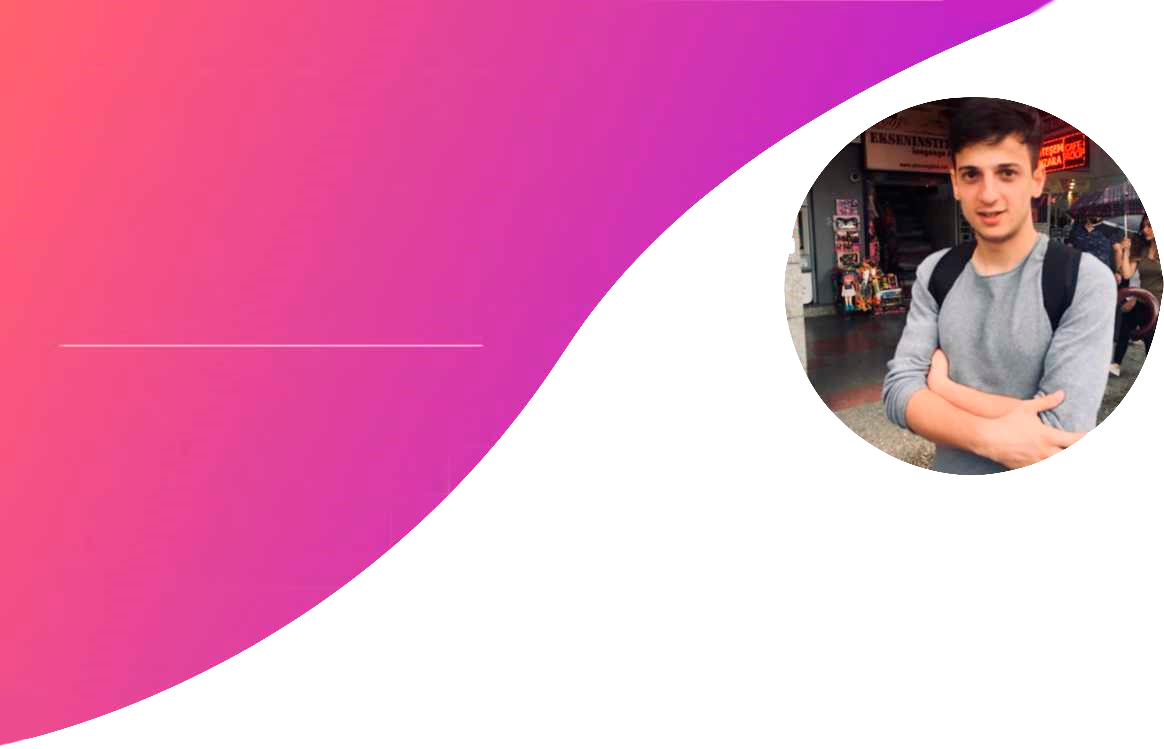 ПРОФИЛЬKAMRAN SHIRVANПЕРЕВОДЧИК 25 ЛЕТВладею русским и турецким на уровне носитель. Имею гражданство обеих стран, переехал в Турцию в 2012 г. и имею 7 летний опыт перевода с русско-турецкими текстами. Кроме качества работы гарантирую комфорт, контактность и понимание при сотрудничестве со мной.• • Письменный перевод• • Художественный перевод• • Технический перевод• • Финансовый или экономический перевод• • Медицинский перевод• • Перевод документов• • Устный перевод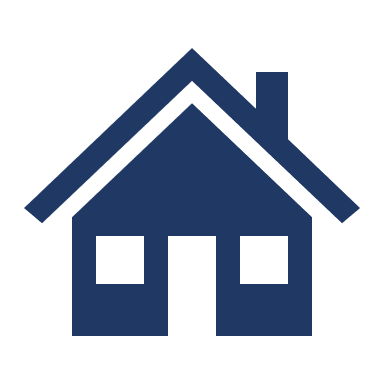 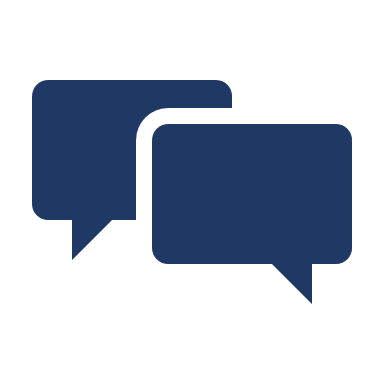 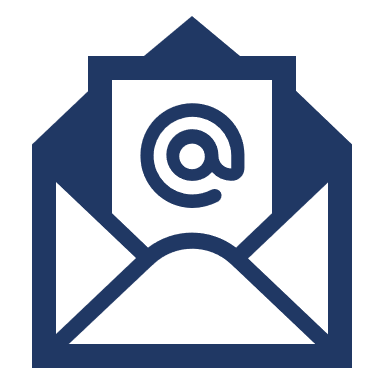 Специалист по продажам иностранцамКОМПАНИЯ "BENİZ KİDS" ТУРЦИЯЯНВАРЬ 2020 Г. - ПО Н.ВПривлечение клиентов из стран СНГВстреча русскоговорящих клиентов, показ продуктов компании, продажа.Был переводчиком при деловых встречах компанииПереводчикКОМПАНИЯ "CatchTheBusiness" ТУРЦИЯЯНВАРЬ 2020 Г. - ДЕКАБРЬ 2021 Г.Я выступал переводчиком на международных конференциях проходивших в Турции, для обеспечения деловых соглашений между представителями российско-турецких компаний.Удаленный переводчик ТурецкогоКОМПАНИЯ "Kyros" РоссияЯНВАРЬ 2020 Г. - ДЕКАБРЬ 2021 Г.Переводы документов, финансовых новостей, статей, интервью и т.д. удаленно.ЛИЧНЬЕ КАЧЕСТВАХ НАВЫКИУВЕРЕННЫЙ ПОЛЬЗОВАТЕЛЬ ПКЦелеустремленность, работа в командеПриветливость, саморазвитиеИзучение новых сфер, Навык убежденияФотошоп, ВидеомонтажMicrosoft Word, Microsoft ExcelFigma, Trados, SmartCat, OmegaTAdobe Premier Pro, Adobe Photoshop